Thermodynamics of adsorption of malachite green hydrochloride on treated and untreated corncob charcoalADEDAYO A FODEKE* and OLUWABUKUNMI O. OLAYERADepartment of Chemistry, Obafemi Awolowo University, Ile-Ife, Osun State Corresponding author. E-mail: afodeke@yahoo.co.uk; aafodeke@oauife.edu.ngABSTRACTThe need to explore environmentally friendly and cheaper adsorbent for removal of dye from polluted water has imposed a requirement for thorough thermodynamic studies of dye removal from synthetically polluted water. The sorption capacities of untreated corncob charcoal (UCC), treated corncob charcoal (TCC) and commercially available activated carbon (ACC) for Malachite Green (MG) were determined at pHs 3.10 and 5.10, in the temperature range 5 – 30oC using batch adsorption method. The adsorption capacity of each adsorbent for MG decreased with increasing temperature in a manner suggestive of exothermic process. The equilibrium adsorption data were well fitted with Freundlich isotherm. The enthalpy of adsorption is higher at pH 5.10 for any particular adsorbent type compared to data collected at pH 3.10. The adsorption of MG is greatest in activated charcoal at pH 5.10. At pH 3.10 the adsorption process results in reduction in entropy in each adsorbent such that ∆SoTCC>∆SoUCC> ∆SoACC following the same trend as the change in enthalpy. At pH 5.10, however, ∆SoTCC> ∆SoACC> ∆SoUCC and the enthalpy of adsorption of MG to the adsorbent follows the same order, ∆HoTCC > ∆HoACC > ∆HoUCC. The values of the enthalpy suggests essentially physisorption in all cases. Key words: Equilibrium enthalpy; entropy; Freundlich; isotherm; exothermicRUNNING TITLE: CHARCOAL ADSORPTION OF MALACHITE GREEN INTRODUCTIONDyes have found many industrial uses in textile, paper, leather, wood, plastics, cement glass paints, cosmetics and food industries among others. With their use also comes their release into the environment; especially, into streams and rivers, which are located near such industries. Apart from the unwholesome colour imparted by dyes into water bodies, dyes disrupts sunlight from reaching aquatic lives, thus they affect the ecological balance of such water bodies. Bioaccumulation of dye in aquatic lives such as fishes and crustaceans can pose mild to serious danger to the aquatic animals. It can also harm humans who drink the water or use such water for domestic purposes. Consumption of living organisms from rivers and stream contaminated by dyes can also have fatal consequences. The danger posed by dyes range from cancer, contrast induced nephropathy (CIN), nephrogenic systemic fibrosis (NSF) in kidney, dermatitis, ulceration, nausea and skin irritation.1 Aerobic degradation of some inherently non-toxic azo dyes results in production of potentially carcinogenic amines.2 It is estimated that about 0.7 million tons of synthetic dye are produced annually worldwide.3 About 2 – 20 % of these dyes are discharged into the environment, mainly as textile wastewater.4 These problems have necessitated the exploration of cheap and effective means of dye removal from industrial effluent and dye contaminated waters.The common Physical methods of dye removal from industrial wastewaters include filtration, coagulation or flocculation and adsorption.  Among these physical methods, adsorption appears to be most promising, and have gained significant attention in the last few decades. Understanding the thermodynamics of efficient dye adsorption on various adsorbent is therefore central in the determination of cheap and efficient dye removal method. A number of researcher have explored the use of various adsorbent from agricultural wastes for the removal of dye from dye-impacted wastewater. Some of the previously studied adsorbent from agricultural waste sources are; carbonaceous sugarcane dust,5 pine sawdust,6 bitter orange and banana pills,7 groundnut shell waste,8 among others. These materials have been used by different groups of researchers to remove heavy metals and hydrophobic compounds such as dyes from contaminated water. Corn production in many countries of the world has risen steadily over the years hitting 11 million metric tons in 2017. The corncob (about 30% of the corn by weight) which constitute a huge solid waste and whose disposal in many cases, have become a problem could be explored for their adsorptive properties in dye adsorption. However, little detailed study of the thermodynamics of adsorption of dye on carbonaceous organic waste materials have been carried out. It is with the aim to understanding the effect of modification of carbonaceous sorbent and operating conditions on adsorption efficiency and the thermodynamic properties that we embark on this project.Adsorption of two carbonaceous forms of corncobs; acid treated and untreated, were compared with that of commercially available activated carbon at two pHs ( and 5.10). The enthalpy and entropy of the adsorption were estimated from Freundlich Adsorption constant KF at the two pHs to determine their effect on the ease and efficiency of adsorption.MATERIALS AND METHODSUV-1800 Spectrophotometer was manufactured by Shimadzu Europa GmbH. Gallenkamp Oven Model Ov-160 was made in England. Grant Thermostated Water bath with CC-60 Cryocool immersion cooler were product of Thermoscientific Neslab, HI 2209 pH meter is a product of Hanna Instruments, Malachite greencarbinol hydrochloride (MW=382.93 g/mol) a product of Sigma Aldrich, Saint  Louis, MO, USA. Activated carbon from animal source, 300 ×10-6 m mesh size, was purchased from Qualikems, India. All chemicals were used as purchased without further purification.Corncobs from yellow maize grown in Obafemi Awolowo University were obtained and sun dried to remove the moisture content. The dried corncobs were then broken into bits and then carbonized by packing them into an earthenware pot, covered and heated at high temperature. The pot content was stirred occasionally to obtain a uniform combustion product. The covering was necessary to reduce the amount of air contact such that complete combustion of the corncobs was prevented and well-formed charcoal was ensured. When the smoke from the pot has stopped, the charcoal formed was allowed to cool. Pulverization of the untreated charcoal was done by grinding the charcoal in a ceramic mortar with a pestle. The pulverized charcoal was fractionated with a 250 ×10-6 m pore size sieve. A portion of the charcoal was activated by soaking the charcoal in 1.0 M sulphuric acid for 24 hours. The acid treated charcoal was then filtered and rinsed thoroughly by passing distilled water slowly through it in a column until it is free of acid. Neutrality of the effluent was confirmed with litmus paper and absence of visible reaction with BaCl2. The corncob was then dried for five hours in a Gallenkamp Oven (Model Ov-160, England) at 150 ºC. The activated corncob charcoal was also pulverized and sieved in a 250 ×10-6 m pore size sieve prior to storage in an airtight plastic container in a desiccator.Stock solution of MG (340 ×10-6 mol.dm3) was prepared in separate solutions of potassium phthalate/HCl buffer pH  and potassium phthalate/NaOH buffer pH . MG fades at higher pH therefore the upper limit of the experimental pH was limited to . Solution of 13.6 ×10-6 mol. dm-3 MG solution, pH  and  were prepared from their respective buffer solutions. 0.01g – 0.07g of pulverized corncob charcoal (diameter ≤ 250 ×10-6 m) was weighed into 25 cm3 of 13.6 ×10-6 mol.dm-3 MG at the specified pH of the experiment. The mixtures were shaken, then left to equilibrate for about six hours in a thermostated water bath maintained at constant temperature between 5 – 30 oC. The absorbance of the equilibrium solutions were then determined at 617 nm the wavelength of maximum absorption of MG. At this wavelength, the molar extinction coefficient value of 58,155 mol-1 dm3 cm-1 determined for MG was used to determine the concentration.Many different models have previously been used to analyse adsorption of fluid on solid.6,9-15 Such models include those proposed by Langmuir, Brunauer–Emmett–Teller (BET) theory and Tempkin theory. These models which have theoretical basis as well as those that are empirical like the Freundlich model, had been used to describe the adsorption of gases on solid surfaces and have been found to describe to varying degree the adsorption of liquid absorbate on adsorbent. The only model, which fits the experimental data obtained in this work most satisfactorily, is the Freundlich isotherm model. We therefore discussed only the Freunlich adsorption isotherm.The Freundlich adsorption isotherm is an empirical relationship. At sufficiently low concentration of solute, it relates the concentration of a solute on the surface of an adsorbent to the concentration of the solute in the liquid with which it is in contact. It assumes that there is an exponential variation in the adsorbent sites energies. It has been used to describe many adsorption processes qualitatively.16The Freundlich adsorption isotherm is mathematically expressed as:X/M = /n 				(1)Where KF and n are Freundlich constants related to adsorption capacity and adsorption intensity             respectively at a given temperature. Taking the logarithm of both sides of the Freundlich Eq. (1), we get:                               (X/M) = og KF + 1/n og 	(2)Where X/M = amount of solute adsorbed per unit weight of adsorbent (mg/g);= concentration of solute remaining in solution at equilibrium (mg/dm3);Freundlich equilibrium constant, KF, which is dependent on temperature can therefore be obtained from the plot of (X/M) against .  n value which gives the degree on nonlinearity  concentration at equilibrium is also useful in the following ways: if n is > 1 the adsorption is a physical process, if it is < 1 the adsorption in a chemical process, whereas, if it is = 1 then the plot of (X/M) against is linear.The value of the correlation coefficient was used to determine the strength of the linear relationship in the plot of (X/M) against . In the plot, square of the correlation coefficient, R2 greater than 0.95 was considered sufficiently good. Under equilibrium conditions at temperature T, the change in free energy of adsorption is related to KF according to: ∆Go = - RTlnKF						(3)Under the conditions in which the enthalpy and the entropy are independent of temperature, the change in free energy; ∆Go, is related to the change in enthalpy ∆Ho, and the change in entropy, ∆So according to: ∆Go = ∆Ho - T∆So						(4)Therefore,						(5)A plot of lnKF against the reciprocal of the temperature should give ∆So from the intercept and the ∆Ho can be calculated from the slope. Equation (5) is the popular Van’t Hoff equation.  RESULTS AND DISCUSSIONAt pH 3.10, the plot of the dependence of the percentage dye removed at temperatures 5 – 30 oC as a function of the dosage of untreated corncob charcoal (UCC) is presented in Fig. 1A. The corresponding data for treated corncob charcoal (TCC) and that involving the use of  commercially available activated carbon from animal source (AC) are presented in Fig. 1B and 1C respectively. It is seen that in each adsorbent the percentage dye removed is highest at 5 oC compared to other temperatures at the corresponding adsorbent dosage. Generally speaking, the results indicate that the percentage dye removed increases with reduction in temperature. A trend observable from the comparison of Figs. 1A, 1B and 1C indicates that the AC removed more percentage MG than TCC and that UCC removes the least MG, under identical conditions. This is particularly noticeable in the low dosage region. Fig. 1. The dependence of percentage Malachite Green removed at pH  on the dosage of (A) untreated corncob charcoal, UTC (B) 1 mol. dm-3 sulphuric acid treated corncob charcoal, TCC (C) commercially available activated carbon, ACC, from animal source. Symbols: X, 30oC; +, 25oC; filled diamond, 20oC; filled triangle, 10 oC; filled circle, 5oC. Initial concentration of MG = 13.6 ×10-6 mol. dm-3. Each data point is the mean of at least three replicate experiments subject to standard error of ~5%Similar plots to those of Fig. 1 obtained at pH  are presented in Fig. 2(A-C). The dependence of percentage dye removed on the adsorbent dosage for UCC, TCC and AC are presented in Figs. 2A, 2B and 2C respectively. It can again be seen that percentage dye removed increased with decreasing temperature in each adsorbent and that percentage dye removed increased with increasing adsorbent dosage. Fig. 2. The dependence of percentage Malachite Green removed at pH  on dosage of (A) untreated corncob charcoal, UCC (B) 1 mol. dm-3 sulphuric acid treated charcoal, TCC (C) commercially available activated carbon, ACC, from animal source Symbols: X, 30oC; +, 25oC; filled diamond, 20oC; filled triangle, 10oC; filled circle, 5oC. Initial concentration of MG was 13.6 ×10-6 mol. dm-3The data however fitted satisfactorily to the linearized Freundlich Eq. (2). Typical fits to the experimental data points for the adsorption of MG on UCC, TCC and ACC at 10 oC, pH  are shown in Fig. 3 (A – C) respectively. Similar plots for data collected at 25oC, pH  for UCC, TCC and ACC  It can seen that all the plots are sufficiently linear within the limits of the experimental error. Inability of the experimental data to sufficiently fit Langmuir equation suggest that the interaction of MG with each of the adsorbent might not be monolayer or that the interaction between neighboring MG molecules the surface of the adsorbate might not be uniform or smooth. 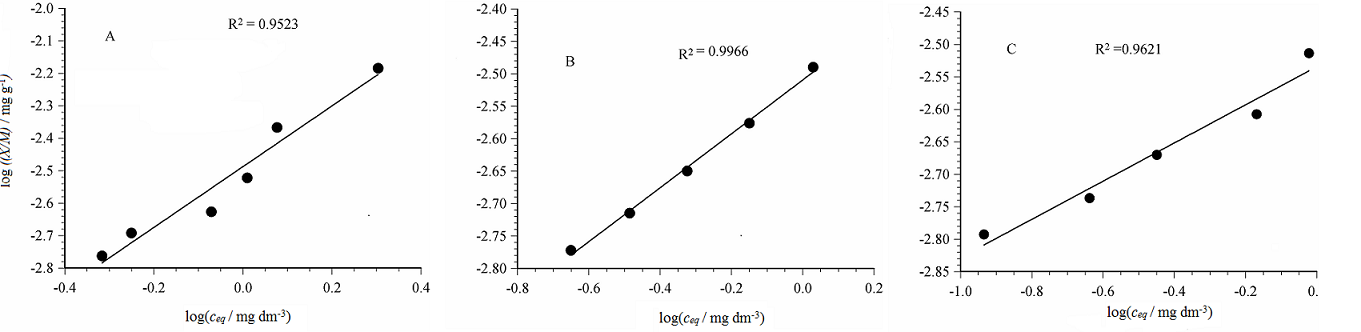 Fig. 3. Typical plots of the dependence of the logarithm to base ten of the mass of MG adsorbed per unit weight of against the concentration of MG green left in equilibrium solution according to Eq. (2) at 10oC . Conditions: MG concentration and adsorbent dosage are as specified in Figs. 1 and 2. Each data point is the mean of three replicate experiments subject to 5% standard error.An important benefit of the success achieved in fitting the experimental data to Freundlich equation lies in the potential of Freundlich constant, KF, for determining the thermodynamic properties of adsorbent-adsorbate interaction. To the best of our knowledge, this experiment is the first report the use of the KF in the determination of the thermodynamic parameters of interaction. Values of KF were determined at different temperatures of the experiment. In doing this, we assumed that KF, which measures the extent of adsorption of the MG to each adsorbent is synonymous to equilibrium constant of a reaction, which measures the extent of the interaction between two reacting species in a reversible reaction at equilibrium. Here it is delineated as Kad(T) to show its dependence on temperature. Linear Van’t Hoff plot for the interaction of MG with each adsorbent should yield the values of the standard enthalpy and entropy changes accompanying the interaction between MG and each adsorbent type. The values of logKF obtained is the value of og(X/M) in the limit of log() → 0, known as the intercept of the plot. logKF is therefore obtained from plots such as presented in Figs. (3) at specified temperature. The values of logKF at specified temperature were plotted according to Van’t Hoff Equation to obtain the enthalpy and the entropy of adsorption of MG on the different adsorbents with a view to determining how the treatment of the corncob and the operating pH affect the adsorptive properties of the adsorbent.  Fig presents the Van’t Hoff plot of the UCC at pH . Corresponding data at pH  for the TCC and the ACC are presented in Figs. and respectively. The calculated thermodynamic parameters from these plots are reported in Table 1. It can be seen that the dependence of ln(KF) on the reciprocal of the T in each case is linear within experimental uncertainty. In each case the value of R2 is greater than 0.97. This gives a strong indication that our assumption that KF is synonymous to equilibrium constant of an equilibrium reaction is reasonable. The enthalpy of the interaction between MG and the adsorbents increase in the order ACC < UCC < TCC (Table 1.). The Van’t Hoff plot with Eq. (5) and fitting parameters of Table I, describing the adsorption of MG on: (A) UCC (B) TCC and (C) ACC. Conditions: Concentration of MG 13.6 ×10-6 mol dm-3; pH, 3.10; adsorbent dose, as in Figs. 1 and 2.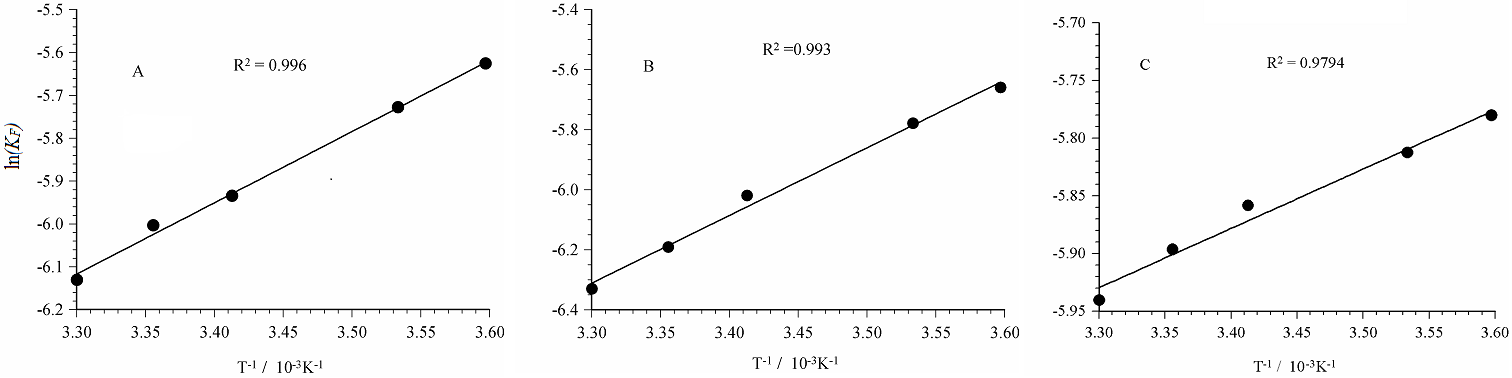 Table I. Parameters of adsorption of MG at pH 3.1, obtained from Van’t Hoff plots and Freundlich adsorption isotherms. (A – C) presents the Van’t Hoff plot of the adsorption of MG on UCC, TCC and ACC respectively using the fitting parameters of Table II at pH . The dependence of lnKF on the reciprocal of the temperature is linear in a manner that suggests that the process is exothermic. In each case, the value of the square of the correlation coefficient R2 of the linear plot is greater than 0.98. This gives a strong indication that KF behaves very much like the equilibrium constant of a reaction. The strong correlation also suggest that there are no other side reaction accompanying the adsorption process.Table II. Parameters of adsorption of MG at pH , obtained from Van’t Hoff plots and Freundlich adsorption isotherms. 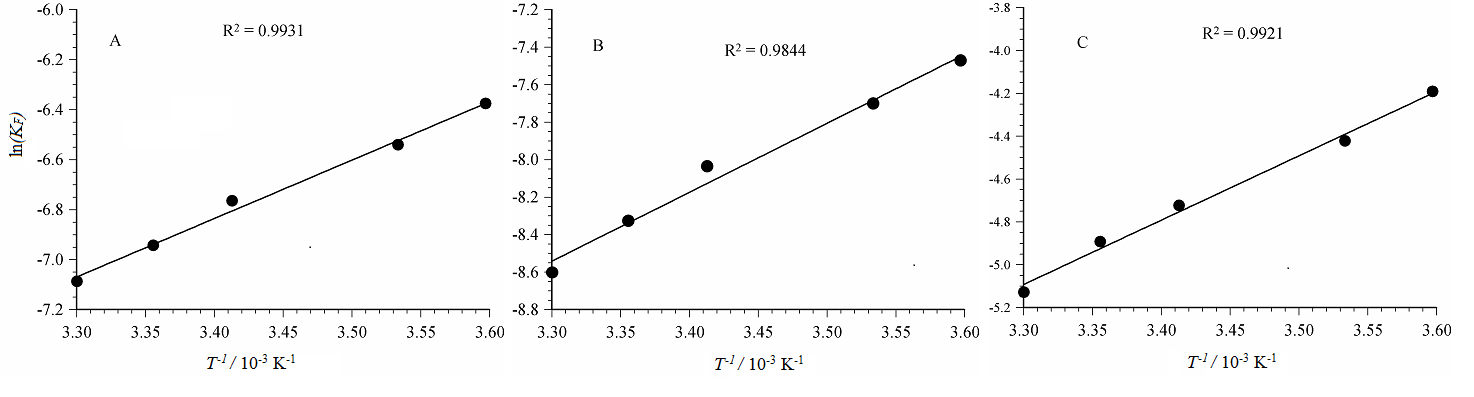  The Van’t Hoff plot with Eq. (5) and fitting parameters of Table II,  describing the adsorption of MG on: (A) UCC (B) TCC and (C) ACC.Conditions: Concentration of MG, 13.6 ×10-6 mol dm-3; pH, 5.10; adsorbent dose, as in Figs. 1 and 2The effects of pH on adsorption under the two pH conditions are revealed by comparing the adsorption of MG at given temperature, as a function of the adsorbent dose. It is evident that adsorption of MG increases with increasing adsorbent dosage. It is also clear that the magnitude of the MG adsorbed under any particular conditions depend on the both the nature of the adsorbent and the temperature. The magnitude of the adsorption is higher at lower temperatures at a given pH and trend of the dependence of the adsorption on the adsorbent dose is qualitatively similar at temperatures. To avoid self-repetition, we only illustrated our findings using the data obtained at 5oC, for each of the different adsorbents types. Comparing Fig. 1A (UCC data obtained at pH ) with Fig. 2A (UCC data obtained at pH ), it is clear that though at low adsorbent dosage, the percentage dye adsorbed is somewhat higher at low pH than at pH 5.10, by about 12%. This difference decreases gradually with increasing dosage of UCC up to UCC dosage of 2.8 g dm-3, the maximum adsorbent dosage of the experiment. At this dosage, the percentage MG adsorbed at low and high pH becomes essentially identical. In TCC (comparing Fig. 1B and 2B), similar pattern was observed.  At the minimum dosage of TCC (0.4 g dm-3), the percentage dye removed at pH  is greater than that at pH  by about 8%. This difference also reduces with increasing adsorbent dosage, so that at the maximum dosage of adsorbent (2.8 g dm-3), the percentage MG adsorbed at pH  becomes greater than at pH  by about 2%. In the case of ACC, Fig. 1C and 2C however, the percentage MG adsorbed is higher at pH  by about 3.5% at low dosage (0.4 g dm-3). With increasing adsorbent dosage, this difference decreases, such that the percentage MG adsorbed at high pH becomes essentially identical in value to that at low pH in the limit of high adsorbent dosage. It is evident from this result that whereas the adsorption of MG on any particular type of adsorbent at low dosage may be significantly different  pH, at  high dosage of adsorbent, the sensitivity of adsorbent to pH difference tend to disappear. The disappearance in the adsorption disparity may have arisen because at high dosage since the concentration of the adsorbate is high there will be more site for adsorption hence less competition by the solute in solution for the adsorption site. Therefore, discrepancy in the affinity of the adsorbent for solute (MG) becomes less obvious. The observed effect of pH on percentage adsorption is in qualitative agreement with the finding that adsorption of dye reactive brilliant blue KN-R onto functionalized resin NKY, is essentially insensitive to pH change at high dosage of adsorbent.17 Also, the adsorption of Methyl Orange, Methyl Blue, Rhodamin B, Congo Red, Methyl Violet and Amido Black 10B, on two cellulose-based wastes (banana and orange peel) at 0.01 g dm-3 of adsorbent concentrations show that their sensitivity to pH increases in a manner which suggest that adsorption of the dye increases with increasing pH (from pH 4.0 to a maximum at pH ~ 6.0). After the maximum is reached, depending on whether the adsorbent is banana or orange peel source, it may level off with increasing pH or begin to reduce with further increasing pH.18 This finding together with our result suggest that sensitivity of adsorbent to pH changes are more reliably determined in the low concentration range (less than 0.5 mg dm-3).Of importance to a Physical Chemist is predicting the extent of adsorption of adsorbate in solution to the adsorbent at temperature other than that at which experiments were carried out. Determination of the enthalpy change (∆Ho) and the entropy change (∆So) accompanying the adsorption process are therefore essential. In determining ∆Ho and ∆So, for different adsorbent, the plot of natural logarithm of the Freundlich constant (lnKF) obtained at pH  for any particular adsorbent were plotted as a function of temperature according to Eq. (5)  with the fitting parameters reported in Table I, (rows 2 - 4). The plots are presented in . It is seen that all the plots are linear. The square of correlation coefficient is greater than 0.97 in each case.  The corresponding data at pH  are presented in  and Table II, (rows 2 – 4). In , the square of the correlation coefficient of each plot is greater than 0.98. It is evident that the adsorption of MG to each adsorbent is an exothermic process. Suggesting the absence of dissociation of any molecule in the solution. The justification for this assertion is that the energy required to break covalent bonds would be greater that the energy of adsorption, which would have resulted in an endothermic process.  The enthalpy change accompanying the adsorption of MG to UCC at pH  is about 3.2 times that of its adsorption to ACC and the enthalpy change of the adsorption of MG to TCC is 4.3 times that that of ACC ( Table I). To determine the effect of the adsorbent treatment on the equilibrium constant of adsorption, Kad, it was calculated at three temperatures of the experiment (Table I). In spite of the difference in the enthalpy of adsorption, the equilibrium constant of adsorption of MG to the adsorbent, calculated from the value of the free energy of the process at the specified temperature is not significantly different for the different adsorbent. It appears that the difference in enthalpy of the adsorption was compensated for by the entropic term of the free energy of the interaction. This suggest that at low pH, treatment of the corncob does not have significant effect on the adsorptive power of the adsorbent. It is also evident from the value of n (Table I, column 4) which is between 1.22 and 2.37, values greater than 1, that neither pH change nor adsorbent treatment changed the mechanism of adsorption.   adsorption is purely a physical process. Calculation of the equilibrium constant of adsorption at different temperatures shows that increasing the temperature of adsorption of UCC from 5oC to 30oC reduces the equilibrium constant of adsorption by ca. 1.64 fold. The same temperature change reduces the adsorption of the dye on TCC by ca. 1.95 fold. That of ACC is reduced by a factor of ca. 1.16 when the temperature is raised from 5oC to 30oC. This suggests that treatment of the corncob charcoal has significant effect on its sensitivity to temperature change at low pH.Adsorption of MG to TCC at pH  was accompanied by the highest enthalpy change which is ca. 1.6 times that of MG adsorption to UCC (compare Table II, columns 2 and 3). The enthalpy change accompanying adsorption of MG to ACC is only about 1.3 times that of UCC (compare Table II, columns 2 and 4). The reduction in entropy accompanying the adsorption of MG to TCC is ca. 1.3 times that of adsorption to UCC. Entropy change of adsorption of ACC is only ca.  1.1 times that of UCC. Adsorption of the dye to both TCC and ACC is more sensitive to temperature changes compared to UCC (Table II, rows 3 and 4). Whereas decreasing the temperature of adsorption from 30oC to 5oC doubles the value of equilibrium constant of adsorption of MG to UCC, it triples the value of equilibrium constant TCC and multiplies that of AC by ca. 2.4. This suggest that the acid treatment of the corncob charcoal significantly improves the adsorption properties of the charcoal at pH . This observation may be the consequence of the leaching of bound metal ions that are present in the corncob charcoal by acid, leading to formation of more space for dye adsorption in TCC than in UCC. An interesting finding in this work is that while the acid treatment significantly improves the ability of corncob charcoal to adsorb MG at pH  compared to UCC, at lower pH the equilibrium constant of adsorption TCC, ACC are not significantly different from that of UCC. Increasing the pH of the solution of the MG also increases value of the change in entropy accompanying it adsorption on each adsorbent to varying degree. Whereas, the entropy change accompanying adsorption of MG to ACC is more than double when the pH is increased from  to , that of TCC and UCC are only about 1.3 and 1.2 times respectively. This result is consistent with  previous findings which showed that the adsorption of methylene blue on activated pine cone,19 and textile vat dye on waste ash20 were optimum at higher pH. This might be an indication that the adsorbing  surface is slightly positively charged. If it were negatively charged, adsorption should decrease with increasing pH of dye solution.   Since both enthalpy and entropy are state function, from our data, it is a trivial task to determine the enthalpy and entropy change accompanying the change in pH of the experiment from  to pH . In each adsorbent, the enthalpy and the entropy of the interaction between MG and the adsorbent are reduced by increasing the pH from  to . This suggests that the pH of the solution play a very important role in the utilization of adsorbent for dye removal from solution. It should however be noted that the effect of pH is not significant in the UCC adsorbent, but is more important in both TCC and AC. The strong correlation between the variation of the enthalpy values at a particular pH of the different adsorbent and the entropy under the same conditions suggest that the enthalpy measured are essentially if not entirely due to the consequence of adsorption. It expected that adsorption process should generally result in reduction in entropy since orderliness of adsorbed materials must increase as a result of adsorption.CONCLUSIONSThe high values of the square of the correlation coefficient, R2 of the linear fit to Freundlich model (0.94 – 0.99) in all cases, suggests that the adsorption of MG on the charcoal adsorbents are well fitted with Freundlich model. This result is in good agreement with previous report,8 which showed that the data of equilibrium adsorption of MG on groundnut shell activated charcoal was well fitted with Freundlich model though it fitted somewhat to BET model. An interesting finding of this work is the discovery Freundlich constant, KF behaved very much like equilibrium constant of a reversible reaction at equilibrium and provided very important thmodynamic information about the adsorption process. Treatment of the corncob charcoal with 1 mol. dm-3 acid improved the adsorptive efficiency of the treated corncob charcoal significantly, so that the adsorption capacity compares favourably with that of commercially available animal charcoal particularly at low temperature. The efficiency of MG for the removal of dye is favoured by low temperature and pH of ca. . It is gratifying to note that both the enthalpy values obtained from Van’t Hoff plot on one hand (Table I column 2) and the Freundlich adsorption n values, on the other hand, point in the direction that the adsorption of the MG on each of the adsorbent used occur by physisorption. ИЗВОДТермодинамика адсорпције малахит зелено хидрохлорида на третираном и нетретираном  угљу од клипова кукурузаПотреба за развојем еколошког и јефтиног адсорбента за уклањање боја из загађених вода наметнула је захтеве за детаљним термодинамичким испитивањима уклањања боја из вештачки загађених вода. Сорпциони капацитети нетретираног угља од клипова кукуруза (UCC), третираног угља од клипова кукуруза (TCC) и комерцијално доступног активног угља (ACC) за малахитно зелено (MG) су одређени на pH вредностима 3,10 и 5,10 у температурском опсегу 5 – 30 oC при условима равнотежне адсорпције. Адсорпциони капацитет сваког адсорбента за MG опадао је са порастом температуре што указује на егзотермни процес. Резултати добијени при адсорпционој равнотежи су добро описани Фројндлиховом изотермом. Енталпија адсорпције је већа на pH = 5,10 за сваки испитивани тип адсорбента у поређењу са подацима добијеним на pH = 3,10. Адсорпција MG је највећа на активном угљу на pH = 5,10. Адсорпциони процес на pH = 3,10 доводи до смањења ентропије у случају свих адсорбената и то следећим редом ∆SoTCC>∆SoUCC> ∆SoACC, пратећи исти тренд као и промена енталпије. Међутим, на pH = 5,10 је ∆SoTCC> ∆SoACC> ∆SoUCC и промена енталпије адсорпције MG прати истри тренд, ∆HoTCC > ∆HoACC > ∆HoUCC. Вредности енталпије указују на доминантну физисорпцију у свим испитиваним случајевима.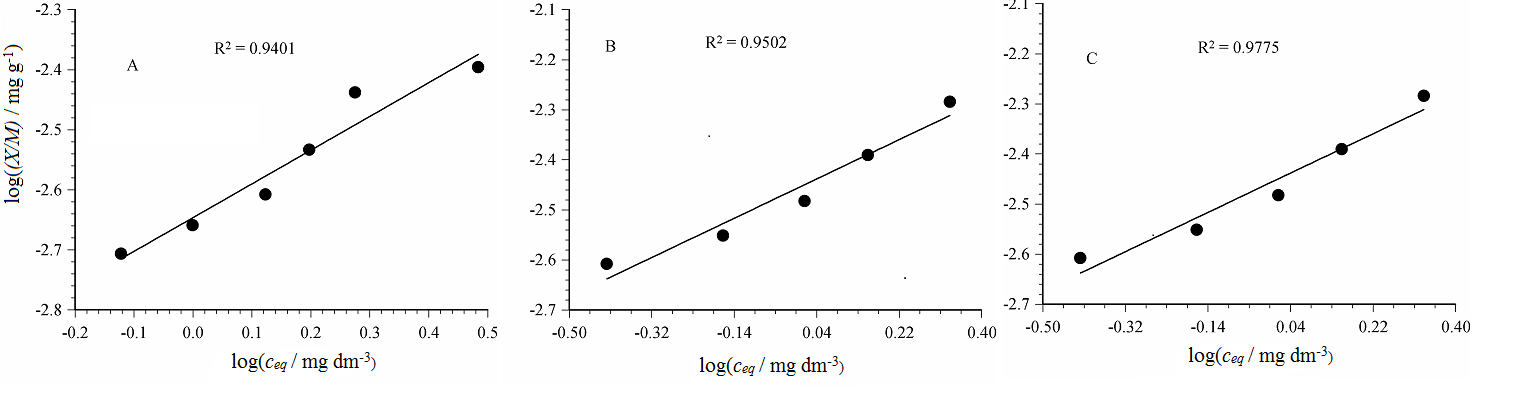 REFERENCESM. A. Hassan and A. E. Nemr, American J. Environ. Sc. Eng.  1(3) (2017) 64 (http:/doi:10.11648/j.ajese.20170103.11)O. Ayten I. Abdullah, Sci. Total Environ. 358 (2006) 137 (doi: 10.1016/j.scitotenv.2005.08.004)K. R. Mahbub, A. Mohammad, M. M. Ahmed, S. Begum,  Asian J. Biotech. 4 (2012) 129 (https://scialert.net/qredirect.php?doi=ajbkr.2012.120.128&linkid=pdf)C. Zaharia, D. Suteu, A. Muresan Bioresour. Technol. 96 (2005) 1285 (doi:10.1016/j.biortech.2004.10.021)Y-S. Ho, W-T. Chiu and C-C. Wang J. Sc and Ind. Res. 61 (2002), 971 M. Ozacar, I. A Sengil, Bioresour. Technol 96 (2005) 791 – 795 (doi:10.1016/j.biortech.2004.07.011)G. Annadurai, R. S. Juang, D. L Lee, Water Sci. Technol. 47 (2003) 185 (doi: 10.1016/S0304-3894(02)00017-1)R. Malik, D. S. Ramteke, S. R. Wate, Waste Manage. 27 (2007) 1129 (https://doi10.1016/j.wasman.2006.06.009)G. Mckay, H. S. Blair, J. R. Gardner, J. Appl. Polym Sci. 27 (1982) 3043 (https://doi.org/10.1002/app.1982.070270827)R. Rehman, T. Mahmud, R. Ejaz, A. Rauf1, L. Bulg. Chem. Commun, 49 (2017) 20 K. Y. Foo and B. H. Hameed,, Chem. Eng. J. 156 (2010) 2  (https://doi.org/10.1016/j.cej.2009.09.013)M. Wawrzkiewicz and Z. Hubicki, J. Hazard. Mater, 172 (2009) 868 (http:// doi: 10.1016/j.jhazmat.2009.07.069) X Chen, Information  6 (2015) 14 (https://doi:10.3390/info6010014)P. K. Malik, J. Hazard. Mater. 113 (2004).81 (http:// doi:10.1016/j.jhazmat.2004.05)M. J. Iqbal, M. N. Ashiq, J. Hazard. Mater. B139 (2007) 57 (https://doi:10.1016/j.jhazmat.2006.06.007)M. Jaroniec, Surface Science, 50(2) (1975), 553–564. (https://doi:10.1016/0039-6028(75)90044-8) Y. Yu, Y-Y, Zhuang, Z-H Wan, J. Colloid Interface Sci. 242 (2001) 288  (https://doi.org/10.1006/jcis.2001.7780)G. Annadurai, R. S. Juang, D. J. Lee, J. Hazard. Mater. 92 (2002) 263 (https://doi.org/10.1016/S0304-3894(02)00017-1)M. Z. Momcilovic A. E. Onjia, M. M. Purenovic, A. R. Zarubica, M. S Randelovic, J. Serb. Chem. Soc. 77 (6) (2012) 761 (https:// doi: 10.2298/JSC110517162M)M. Smelcerovic, D Dordevic, M. Novakovic, M. Mizdrakovic, J. Serb. Chem. Soc. 75 (6) (2010) 855 (https://doi: 10.2298/JSC090717051K)Adsorbent∆Ho/J mol-1∆So/J K-1mol-1Mean nKadKadKadAdsorbent∆Ho/J mol-1∆So/J K-1mol-1Mean nUCC-13835.7-96.521.22± 0.270.0036130.0021570.002205TCC-18747.2-114.31.71± 0.920.0035640.00190.001825ACC-4275.75-63.422.37± 1.350.0030940.0022870.0026565oC20oC30 oCUCC-19442-115.9-115.91.86± 0.090.0039720.0020920.001984TCC-30598.4-151.6-151.61.47± 0.250.0067670.0028120.00227ACC-24972-131.1-131.12.43± 0.440.0069830.0033050.002864